от 15 мая 2023 года										№ 482О внесении изменений в постановление администрации городского округа город Шахунья от 7 июня 2021 года № 614 «Об утверждении Положения и состава общественной комиссии по упорядочению названий улиц, присвоению имен муниципальным учреждениям и обоснований при установке памятников, памятных знаков и мемориальных досок на территории городского округа город Шахунья Нижегородской области»В связи с кадровыми изменениями администрация городского округа город Шахунья Нижегородской области  п о с т а н о в л я е т :1. Внести изменения в постановление администрации городского округа город Шахунья Нижегородской области от 7 июня 2021 года № 614 «Об утверждении Положения и состава общественной комиссии по упорядочению названий улиц, присвоению имен муниципальным учреждениям и обоснований при установке памятников, памятных знаков и мемориальных досок на территории городского округа город Шахунья Нижегородской области», изложив состав общественной комиссии по упорядочению названий улиц, присвоению имен муниципальным учреждениям и обоснований при установке памятников, памятных знаков и мемориальных досок на территории городского округа город Шахунья Нижегородской области в новой редакции, согласно приложению.2. Настоящее постановление вступает в силу со дня опубликования на официальном сайте администрации городского округа город Шахунья Нижегородской области.3. Управлению делами администрации городского округа город Шахунья Нижегородской области обеспечить размещение настоящего распоряжения в газете «Знамя труда», в сетевом издании газеты «Знамя труда» и на официальном сайте  администрации городского округа город Шахунья Нижегородской области.4. Контроль за исполнением настоящего постановления возложить на первого заместителя главы администрации городского округа город Шахунья А.Д. Серова.И.о. главы местного самоуправлениягородского округа город Шахунья							    А.Д.СеровПриложениек постановлению администрациигородского округа город ШахуньяНижегородской областиот 15.05.2023 г. № 482                                                              Состав общественной комиссии по упорядочению названий улиц, присвоению имен муниципальным учреждениям и обоснований при установке памятников, памятных знаков и мемориальных досок на территории городского округа город Шахунья Нижегородской области(далее – Комиссия)_____________________________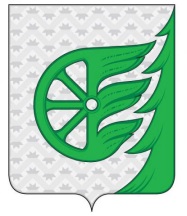 Администрация городского округа город ШахуньяНижегородской областиП О С Т А Н О В Л Е Н И ЕСеров Александр ДмитриевичПервый заместитель главы администрации городского округа город Шахунья, председатель КомиссииКузнецов Сергей АлександровичЗаместитель главы администрации городского округа, заместитель председателя КомиссииГригорян Елена МихайловнаНачальник аналитического сектора МКУК  ЦОМРУК городского округа город Шахунья Нижегородской области, секретарь Комиссии (по согласованию) Члены Комиссии:Члены Комиссии:Стрелков Леонид ВалерьевичПредседатель Совета депутатов городского округа город Шахунья Нижегородской области (по согласованию)Софронов Юрий АлексеевичЗаместитель главы администрации, начальник управления по работе с территориями и благоустройству администрации городского округа город Шахунья Нижегородской областиГорева Наталья АлександровнаНачальник отдела архитектуры и капитального строительства администрации городского округа город Шахунья Нижегородской области Елькин Олег АнатольевичНачальник отдела муниципального имущества и земельных ресурсов городского округа город Шахунья Нижегородской областиКозлов Евгений ВикторовичНачальник отдела промышленности, транспорта, связи, жилищно-коммунального хозяйства и энергетики администрации городского округа город Шахунья Нижегородской областиЕпифанова Нина Николаевна Директор ГКУ «Управление социальной защиты населения г.о.г. Шахунья» (по согласованию)Белов Александр ВалентиновичНачальник юридического отдела администрации городского округа город Шахунья Нижегородской областиДронов Михаил ЛеонидовичНачальник Сявского территориального отдела администрации городского округа город Шахунья Нижегородской областиЖуравлев Александр ЮрьевичНачальник Вахтанского территориального отдела администрации городского округа город Шахунья Нижегородской областиКузнецов Александр ГеннадьевичДиректор МКУК ЦОМРУК городского округа город Шахунья Нижегородской области Шлякова Нина НиколаевнаПредседатель Совета ветеранов городского округа город Шахунья Нижегородской области (по согласованию)Зиновьева Ольга ВладимировнаЗаместитель главного редактора  АУ «Редакция газеты «Знамя труда» (по согласованию)Козлова Галина ВасильевнаРуководитель МИК местного отделения Партии «Единая Россия» (по согласованию)Хлыбова Валентина МихайловаШахунская районная организация Нижегородской областной организации им. А.Невского общероссийской общественной организации «Всероссийское общество инвалидов» (по согласованию)Варакин Павел СергеевичДиректор ООО «Элла», депутат Совета депутатов городского округа город Шахунья Нижегородской области (по согласованию)Корпусова Елена АркадьевнаУчитель экономики МАОУ «Вахтанская средняя школа», депутат Совета депутатов городского округа город Шахунья Нижегородской области (по согласованию)